PPay‑roll Tax Assessment Act 2002Portfolio:Minister for FinanceAgency:Department of FinancePay‑roll Tax Assessment Act 20022002/04820 Mar 20031 Jul 2003 (see s. 2 and Gazette 27 Jun 2003 p. 2383)Business Tax Review (Assessment) Act 2003 Pt. 4 & 52003/04030 Jun 20031 Jul 2003 (see s. 2(1))Revenue Laws Amendment and Repeal Act 2004 Pt. 32004/01229 Jun 200429 Jun 2004 (see s. 2(1))Revenue Laws Amendment (Tax Relief) Act 2004 Pt. 22004/0828 Dec 2004Div. 1 & 2: 1 Jan 2005 (see s. 2(2)); Div. 3: 1 Jul 2006 (see s. 2(3))Revenue Laws Amendment Act 2005 Pt. 22005/01130 Aug 200518 May 2005 (see s. 2(2))Reprint 1 as at 6 Jan 2006 (not including 2004/082 Pt. 2 Div. 3)Reprint 1 as at 6 Jan 2006 (not including 2004/082 Pt. 2 Div. 3)Reprint 1 as at 6 Jan 2006 (not including 2004/082 Pt. 2 Div. 3)Reprint 1 as at 6 Jan 2006 (not including 2004/082 Pt. 2 Div. 3)Financial Legislation Amendment and Repeal Act 2006 s. 42006/07721 Dec 20061 Feb 2007 (see s. 2(1) and Gazette 19 Jan 2007 p. 137)Training Legislation Amendment and Repeal Act 2008 s. 592008/04410 Dec 200810 Jun 2009 (see s. 2(2))Pay‑roll Tax Assessment Amendment Act 2010 Pt. 22010/01525 Jun 2010Pt. 2 Div. 1 & 2: 25 Jun 2010 (see s. 2(a));Pt. 2 Div. 3: 1 Jul 2012 (see s. 2(b))Reprint 2 as at 15 Oct 2010 (not including 2010/015 Pt. 2 Div. 3)Reprint 2 as at 15 Oct 2010 (not including 2010/015 Pt. 2 Div. 3)Reprint 2 as at 15 Oct 2010 (not including 2010/015 Pt. 2 Div. 3)Reprint 2 as at 15 Oct 2010 (not including 2010/015 Pt. 2 Div. 3)Fire and Emergency Services Legislation Amendment Act 2012 Pt. 7 Div. 102012/02229 Aug 20121 Nov 2012 (see s. 2(b) and Gazette 31 Oct 2012 p. 5255)Revenue Laws Amendment Act 2012 Pt. 52012/0293 Sep 2012Heading to Pt. 5 & Pt. 5 Div. 1 & 2: 1 Jul 2011 (see s. 2(c));Pt. 5 Div. 3: 4 Sep 2012 (see s. 2(e))Revenue Laws Amendment Act (No. 2) 2012 Pt. 52012/0328 Oct 20121 Jul 2012 (see s. 2(d)(ii))Reprint 3 as at 17 Jan 2014 Reprint 3 as at 17 Jan 2014 Reprint 3 as at 17 Jan 2014 Reprint 3 as at 17 Jan 2014 Revenue Laws Amendment Act 2014 Pt. 42014/0152 Jul 20141 Jul 2014 (see s. 2(c)(ii))Taxation Legislation Amendment Act (No. 2) 2015 Pt. 42015/0089 Mar 201510 Mar 2015 (see s. 2(b))Taxation Legislation Amendment Act (No. 3) 2015 Pt. 42015/01526 May 20151 Jul 2015 (see s. 2(b)(i))Health Services Act 2016 s. 2982016/01126 May 20161 Jul 2016 (see s. 2(b) and Gazette 24 Jun 2016 p. 2291)Local Government Legislation Amendment Act 2016 Pt. 3 Div. 272016/02621 Sep 201621 Jan 2017 (see s. 2(b) and Gazette 20 Jan 2017 p. 648)Pay‑roll Tax Assessment Amendment (Debt and Deficit Remediation) Act 20172017/02013 Dec 2017s. 1 & 2: 13 Dec 2017 (see s. 2(a));Act other than s. 1 & 2: 14 Dec 2017 (see s. 2(b))Pay‑roll Tax Assessment Amendment (Exemption for Trainees) Act 20182018/00718 May 2018Act other than s. 1 & 2: 1 Dec 2017 (see s. 2(b));s. 1 & 2: 18 May 2018 (see s. 2(a))Reprint 4 as at 16 Nov 2018 Reprint 4 as at 16 Nov 2018 Reprint 4 as at 16 Nov 2018 Reprint 4 as at 16 Nov 2018 Pay‑roll Tax Assessment Amendment Act 20192019/01012 Jun 2019s. 1 & 2: 12 Jun 2019 (see s. 2(a));Act other than s. 1 & 2: 1 Jul 2019 (see s. 2(b))Revenue Laws Amendment Act 2019 Pt. 42019/01212 Jun 201913 Jun 2019 (see s. 2(e))Pay‑roll Tax Assessment Amendment (Thresholds) Act 20202020/0066 Apr 2020Act other than s. 1 & 2: 1 Jul 2019 (see s. 2(b));s. 1 & 2: 6 Apr 2020 (see s. 2(a))Modifying Regulations and Notice — 	Under the Commonwealth Places (Mirror Taxes Administration) Act 1999: Commonwealth Places (Mirror Taxes Administration) Regulations 2007 Pt. 5 Div. 2 published in Gazette 5 Feb 2007 p. 267‑303 operative 1 Jul 2003 (see r. 3(1)).	Under the Commonwealth Places (Mirror Taxes) Act 1998 (Cth): Commonwealth Places (Mirror Taxes) (Modification of Applied Laws (WA)) Notice 2007 (Cth) Pt. 5 Div. 2 FRLI registration date 1 Feb 2007 operative 1 Jul 2003 (see cl. 3(1)), as amended by the Commonwealth Places (Mirror Taxes) (Modification of Applied Laws (WA)) Amendment Notice 2012 (Cth) FRLI registration date 17 Dec 2012.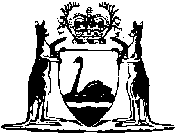 